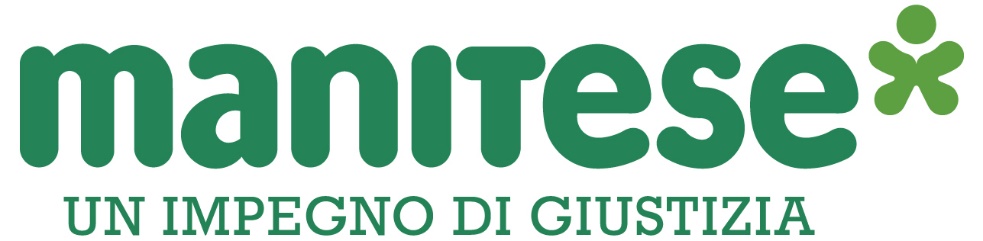 
PREMIO MANI TESE PER IL GIORNALISMO INVESTIGATIVO E SOCIALEII EDIZIONE - 2020MODULO DI PARTECIPAZIONENome e cognome dell’autoreSe in gruppo, indicare nome e cognome di tutti i componenti e specificare il rappresentante portavoce.Breve biografia dell’autore (Massimo 1000 caratteri spazi inclusi)Se in gruppo, riportare la biografia di tutti i componenti (Massimo 1000 caratteri spazi inclusi per ciascun componente)Titolo del Progetto d’inchiestaFormatoSpecificare il formato dell’inchiesta (articolo, fotoreportage, video, ecc.)Finalità dell’inchiestaSpecificare gli obiettivi generali dell’inchiesta e in che modo verrà trattata la tematica degli impatti dell’industria dell’abbigliamento sui diritti umani e sull’ambienteTema dell’inchiesta (Massimo 2000 caratteri spazi inclusi)ScalettaChe tipologia di fonti si intende utilizzare?Piano di produzioneSpecificare le fasi di realizzazione dell’inchiesta e relativi luoghi, tempi e modalità operative. BudgetIndicare le principali voci del budget, con il totale complessivo.Tempi di consegnaIndicare entro quanti giorni dalla comunicazione dell’assegnazione del premio l’inchiesta sarà completata e consegnata. Possibilità di pubblicazioneIndicare eventuali testate o media potenzialmente interessati alla pubblicazione dell’inchiesta La compilazione del presente modulo di partecipazione e il relativo invio dal form di iscrizione presente a questo link implica l’integrale accettazione del regolamento del Premio. Luogo: ____________________________Data:  ____________________________Firma: ____________________________